Jak si mohu stěžovat v Chráněném bydlení na Černém MostěByt: Bobkova 710, „dolní byt“ – schránka důvěry na prádelníku v předsínibyt: bobkova 683, „horní byt“ – schránka důvěry v kuchyni ;Stala se Ti/Vám příhoda se spolubydlícím nebo s pracovníkem, která se Ti/Vám nelíbila? Máš/máte pocit, že se pracovník nezachoval dobře, profesionálně? Byl někdo hrubý? Pokud je odpovědí alespoň jednou ANO, máš/máte si možnost stěžovat.A jak to udělat? Je několik možností:- stížnost napsat: buď na formulář pro psaní stížností, nebo a to zvláště třeba v nouzi, nebo pokud píšeš/píšete mimo byt klidně na jakýkoli papír. Pokud se Ti/Vám lépe píše na počítači nebo v telefonu, jde to taky, a psaní pak vytisknout nebo poslat mailem
           ručně psanou stížnost vhoď/te prosím do Schránky důvěry, nebo jí  můžeš/můžete poslat poštou (adresa je napsaná dole) nebo papír můžeš/můžete předat rovnou vedoucí služby, nebo jakémukoli pracovníkovi, kterému věříš/věříte- stížnost říci ústně: přijít osobně za vedoucí služby nebo jiným důvěryhodným pracovníkem anebo zavolat – pokud se třeba ostýcháš/ostýcháte, můžete si s sebou vzít podporu – někoho z rodiny, opatrovníka nebo pracovníka a pokud se stížnost týká vedoucí služby, můžeš/můžete jít za ředitelkou Diakonie (adresa je také dole)- pokud jde o velkou věc, pokud se například porušují Tvá/vaše lidská práva, lze samozřejmě jít za jinou organizací, třeba na Ministerstvo práce a sociálních věcí, nebo Ligu lidských práv (kontakty jsou také dole)Kontakty a adresy:vedoucí Střediska Černý Most: Mgr. Marie Dvořáková, 737208915, kancelář Bryksova 780, 198 00 Praha 9vedoucí Chráněného bydlení: Bc. Jan Hašek, DiS., 731430461sociální pracovník: Roman Novotný, Dis., 731430462ředitel Diakonie CB: Mgr. Roman Kysela, 731436248, kancelář Koněvova 151/24, 130 00 Praha 3Další organizace:Ministerstvo práce a sociálních věcíMDAC – Liga lidských práv, Bratislavská 31, 602 00 Brno, tel. 545 542 888, brno@llp.cz, www.llp.cz Veřejný ochránce práv (ombudsman) – adresa: Údolní 39, 602 00 Brno, 542 542 888, podatelna@ochrance.cz, www.ochrance.czEvropský soud pro lidská práva – 67075, Strasbourg-Cedex, France, www.echr.coe.intVýbor pro lidská práva OSN – 1211 Geneva 10, Switzerland, www.ohchr.org  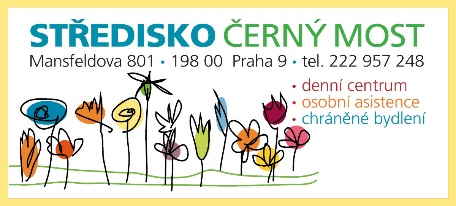 Diakonie Církve bratrskéKoněvova 24, 130 00 Praha 3, IČO: 45250855Středisko Černý MostMansfeldova 801/4, Praha 9 – Černý Most 198 00tel: 222 957 248